le sandwich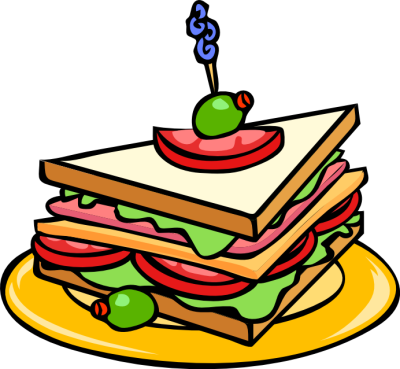 le hambourgeois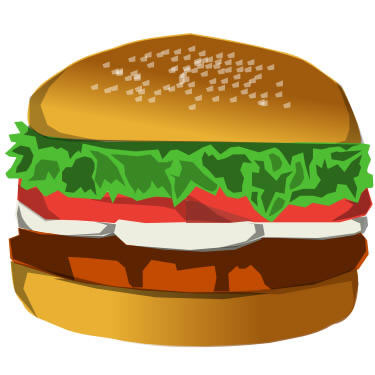 le hot-dog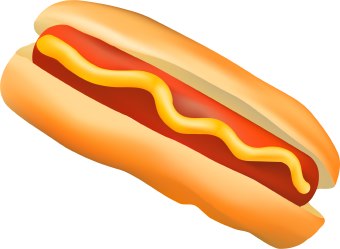 La pizza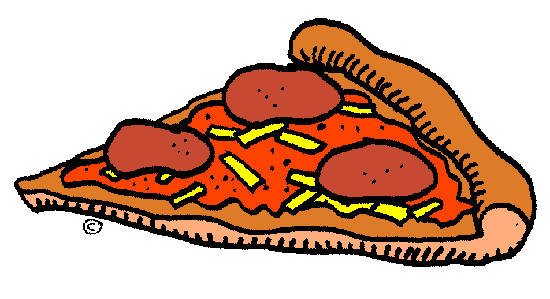 Les frites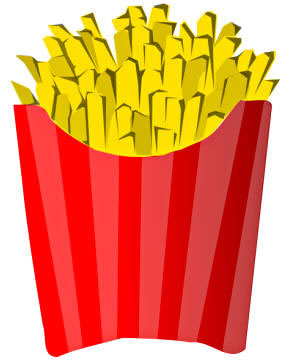 L’ananas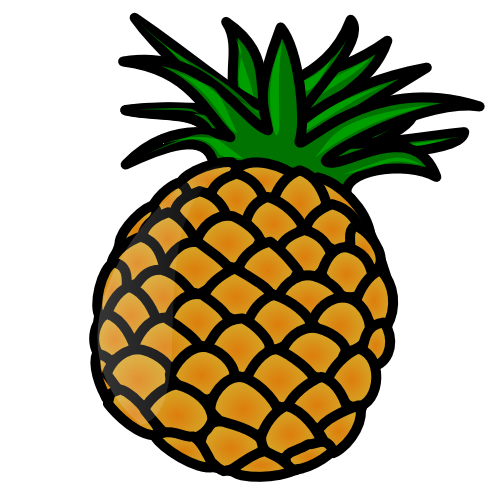 le raisin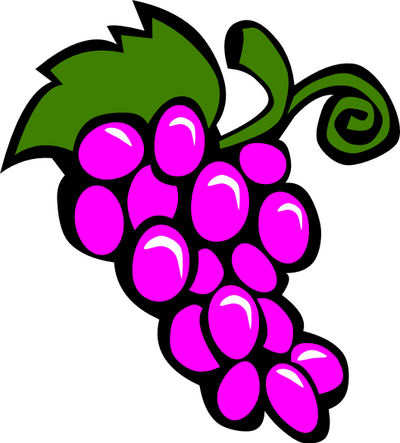 La cerise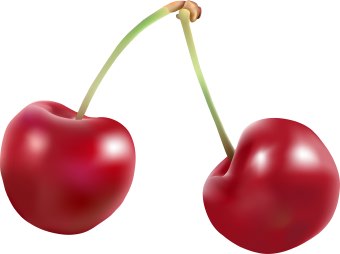 